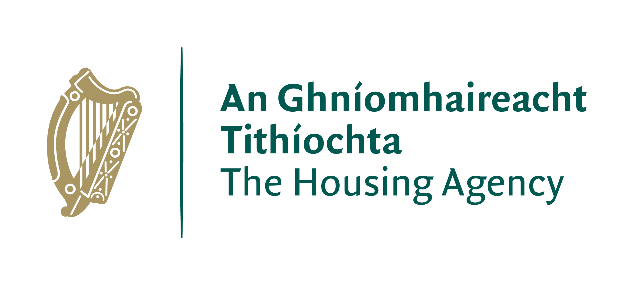 Foirm Iarratais – Comhpháirtí Gnó Airgeadais - Anailísí Córais, An Roinn Airgeadais – Grád VIICeangail leathanaigh bhreise más gá.	LITIR CHUMHDAIGH/RÁITEAS PEARSANTAMEASÚNÚ INNIÚLACHTASna codanna seo a leanas, iarrtar ort cur síos a dhéanamh ar roinnt de do chuid éachtaí pearsanta go dtí seo lena dtaispeántar scileanna agus cumais áirithe a bheadh ag teastáil don phost mar Comhpháirtí Gnó Airgeadais - Anailísí Córais, An Roinn Airgeadais – Grád VIII líon níos lú ná 200 focal sa spás atá curtha ar fáil faoi gach inniúlacht leag amach go gairid dea-shamplaí dar leat den bhealach ar thaispeáin tú do chumas i ngach ceann de na réimsí sin.  Ba cheart go mbeadh cur síos gairid san áireamh le do shampla ar chineál an taisc/na faidhbe, lenar taispeánadh an scil a bhí riachtanach agus an toradh air sin.Déan iarracht gan an sampla céanna a úsáid chun do fhreagra a léiriú arís agus arís eile.SONRAÍ PEARSANTASONRAÍ PEARSANTASloinne:Céadainm(neacha):Seoladh: Teileafón:Ríomhphost:An Saoránach Éireannach/LEE tú?            Is ea/Ní heaMurab ea, an bhfuil tú incháilithe chun a bheith ag obair in Éirinn? Conas a chuala tú faoin bpost seo?Nótaí d’Iarrthóirí:Ní mór gach cuid den fhoirm iarratais a chomhlánú, ní bhreithneofar iarratais neamhiomlána le haghaidh gearrliostaithe.Ba cheart iarratais a chlóscríobh agus a chur isteach i bhformáid PDF chuig recruitment@housingagency.ie. Ní ghlacfar le hiarratais i gcúinse ar bith tar éis an dáta deiridh agus na huaire deiridh.Dícháileofar iarrthóirí go huathoibríoch má dhéanann siad canbhasáil nó má dhéantar canbhasáil ar a son. Ní mór gach eolas a chuireann tú ar fáil a bheith ar an bhfoirm iarratais fhoirmiúil. Níor cheart eolas breise amhail do CV, teistiméireachtaí, agus teastais a chur i gceangal leis an bhfoirm iarratais seo.Féach an doiciméad um ‘Shonraíocht Phoist & Faisnéis Bhreise’ ar ár suíomh gréasáin le haghaidh faisnéis bhreise a fháil faoin bpost seo. Dáta deiridh chun iarratais a fháil – Dé Luain an 8 Lúil 2024 ag 12 meán laeNótaí d’Iarrthóirí:Ní mór gach cuid den fhoirm iarratais a chomhlánú, ní bhreithneofar iarratais neamhiomlána le haghaidh gearrliostaithe.Ba cheart iarratais a chlóscríobh agus a chur isteach i bhformáid PDF chuig recruitment@housingagency.ie. Ní ghlacfar le hiarratais i gcúinse ar bith tar éis an dáta deiridh agus na huaire deiridh.Dícháileofar iarrthóirí go huathoibríoch má dhéanann siad canbhasáil nó má dhéantar canbhasáil ar a son. Ní mór gach eolas a chuireann tú ar fáil a bheith ar an bhfoirm iarratais fhoirmiúil. Níor cheart eolas breise amhail do CV, teistiméireachtaí, agus teastais a chur i gceangal leis an bhfoirm iarratais seo.Féach an doiciméad um ‘Shonraíocht Phoist & Faisnéis Bhreise’ ar ár suíomh gréasáin le haghaidh faisnéis bhreise a fháil faoin bpost seo. Dáta deiridh chun iarratais a fháil – Dé Luain an 8 Lúil 2024 ag 12 meán laeDEARBHÚ AGUS TOILIÚ AN IARRTHÓRADEARBHÚ AGUS TOILIÚ AN IARRTHÓRATá an fhaisnéis uile atá curtha ar fáil san fhoirm iarratais seo fíor agus ceart, go bhfios dom.Tuigim dá bhfaighfí amach go bhfuil ceann ar bith de na sonraí a chuirtear ar fáil san iarratas seo bréagach nó míchruinn, go bhféadfaí beart a ghlacadh chun aon tairiscint fostaíochta a tharraingt siar.Dearbhaím gur léigh mé Fógra Príobháideachais na Gníomhaireachta Tithíochta atá ar fáil ar shuíomh gréasáin na Gníomhaireachta Tithíochta agus tuigim conas a dhéanfaidh an Ghníomhaireacht Tithíochta mo chuid sonraí a phróiseáil chun críocha an iarratais seo.Tá an fhaisnéis uile atá curtha ar fáil san fhoirm iarratais seo fíor agus ceart, go bhfios dom.Tuigim dá bhfaighfí amach go bhfuil ceann ar bith de na sonraí a chuirtear ar fáil san iarratas seo bréagach nó míchruinn, go bhféadfaí beart a ghlacadh chun aon tairiscint fostaíochta a tharraingt siar.Dearbhaím gur léigh mé Fógra Príobháideachais na Gníomhaireachta Tithíochta atá ar fáil ar shuíomh gréasáin na Gníomhaireachta Tithíochta agus tuigim conas a dhéanfaidh an Ghníomhaireacht Tithíochta mo chuid sonraí a phróiseáil chun críocha an iarratais seo.Ainm:Dáta: FOSTAÍOCHT LE DÉANAÍ - Tabhair na sonraí uile thíos, in ord na ndátaí agus ag tosú le do ról reatha, den fhostaíocht uile idir dáta fágála an choláiste agus an dáta reatha. Ní mór cuntas a thabhairt ar gach tréimhse idir na dátaí sin. Cuir taifid nua leis de réir mar is gá. FOSTAÍOCHT LE DÉANAÍ - Tabhair na sonraí uile thíos, in ord na ndátaí agus ag tosú le do ról reatha, den fhostaíocht uile idir dáta fágála an choláiste agus an dáta reatha. Ní mór cuntas a thabhairt ar gach tréimhse idir na dátaí sin. Cuir taifid nua leis de réir mar is gá. FOSTAÍOCHT LE DÉANAÍ - Tabhair na sonraí uile thíos, in ord na ndátaí agus ag tosú le do ról reatha, den fhostaíocht uile idir dáta fágála an choláiste agus an dáta reatha. Ní mór cuntas a thabhairt ar gach tréimhse idir na dátaí sin. Cuir taifid nua leis de réir mar is gá. FOSTAÍOCHT LE DÉANAÍ - Tabhair na sonraí uile thíos, in ord na ndátaí agus ag tosú le do ról reatha, den fhostaíocht uile idir dáta fágála an choláiste agus an dáta reatha. Ní mór cuntas a thabhairt ar gach tréimhse idir na dátaí sin. Cuir taifid nua leis de réir mar is gá. FOSTÓIR(Ainm & seoladh)POST agus an Grád san áireamhCur síos gairid ar dhualgais agus ar ghnóthachtálachaDÁTAÍÓ / GOAN CHÚIS LE FÁGÁILFOSTÓIR(Ainm & seoladh)POST agus an Grád san áireamhCur síos gairid ar dhualgais agus ar ghnóthachtálachaDÁTAÍÓ / GOAN CHÚIS LE FÁGÁILFOSTÓIR(Ainm & seoladh)POST agus an Grád san áireamhCur síos gairid ar dhualgais agus ar ghnóthachtálachaDÁTAÍÓ / GOAN CHÚIS LE FÁGÁILOIDEACHASOIDEACHASOIDEACHASOIDEACHASCáilíocht, Grád an Toraidh a Fuarthas san áireamhInstitiúid Acadúil/ColáisteCúrsa (agus an Leibhéal sa Chreat Náisiúnta Cáilíochtaí san áireamh)BliainBALLRAÍOCHTAÍ/COMHLACHAIS GHAIRMIÚLAMOLTÓIRÍ - Tabhair sonraí de dhá Mholtóir a bhfuil aithne agat orthu, ní mór do dhuine díobh a bheith ó d’fhostóir reatha. Mura bhfuil tú i bhfostaíocht lánaimseartha faoi láthair, tabhair sonraí d’fhostóra is déanaí. Ní mór sonraí teagmhála a chur ar fáil don Cheannasaí Acmhainní Daonna i d’eagraíocht.(Ní dhéanfar teagmháil le moltóirí mura ndearnadh tairiscint fostaíochta)MOLTÓIRÍ - Tabhair sonraí de dhá Mholtóir a bhfuil aithne agat orthu, ní mór do dhuine díobh a bheith ó d’fhostóir reatha. Mura bhfuil tú i bhfostaíocht lánaimseartha faoi láthair, tabhair sonraí d’fhostóra is déanaí. Ní mór sonraí teagmhála a chur ar fáil don Cheannasaí Acmhainní Daonna i d’eagraíocht.(Ní dhéanfar teagmháil le moltóirí mura ndearnadh tairiscint fostaíochta)Moltóir Uimh. 1Moltóir Uimh. 2 Ainm:Ainm:Seoladh:Seoladh:Uimhir Theagmhála:Uimhir Theagmhála:Seoladh Ríomhphoist:Seoladh Ríomhphoist:An caidreamh eadraibh:An caidreamh eadraibh:Cuir litir chumhdaigh/ráiteas pearsanta gearr (500 focal ar a mhéad) ar fáil lena sonraítear na cúiseanna a bhfuil tú ag iarraidh an phoist seo, agus go bhfuil scileanna agus taithí ábhartha agat do riachtanais an phost seo.   Torthaí a Bhainistiú agus a Bhaint Amach - déanfaidh sé nó sí bainistíocht rathúil ar réimse tionscadail agus gníomhaíochtaí oibre éagsúla ag an am céannaAnailís agus Cinnteoireacht - baileoidh agus anailíseoidh sé nó sí faisnéis ó fhoinsí ábhartha, cibé acu airgeadais, uimhriúil nó eile, agus réimse tosca criticiúla á mheasCeannaireacht Foirne – déanfar an fhoireann a threorú le dea-shampla, ag cur oiliúint ar dhaoine aonair agus ag tacú leo de réir mar is gá.  Scileanna Idirphearsanta agus Cumarsáide – Déanfaidh sé nó sí caidrimh le príomhpháirtithe leasmhara a chothú agus a choimeád, ag obair laistigh d’fhoirne éagsúla, ag ullmhú tuarascálacha agus á gcur i láthair do phríomhpháirtithe leasmhara. Eolas Speisialtóra – beidh buneolas aige/aici ar chuntasaíocht don earnáil phoiblí agus ar  bhainistiú airgeadais chomh maith le bheith an-chumasach ó thaobh scileanna anailíseacha, coincheapúla agus réitithe fadhbanna de. EOLAS BREISECuir aon fhaisnéis bhreise ar fáil a mheasann tú a bheith ábhartha do d’iarratas 